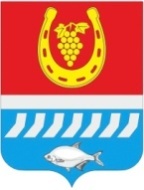 СОБРАНИЕ ДЕПУТАТОВ ЦИМЛЯНСКОГО РАЙОНАРЕШЕНИЕО внесении изменений в решение Собрания
депутатов Цимлянского района от 21.12.2023№ 243 «Об утверждении Прогнозного плана(программы) приватизации муниципальногоимущества на 2024 год и плановые 2025 и 2026 годыВо исполнение Федерального закона от 21.12.2001 № 178-ФЗ «О приватизации государственного и муниципального имущества», и в связи с отсутствием средств на содержание муниципального имущества, требующего материальных затрат на капитальный ремонт, руководствуясь статьей 26 Устава муниципального образования «Цимлянский район», Собрание депутатов Цимлянского районаРЕШИЛО:	1. Внести в решение Собрания депутатов Цимлянского района от
21.12.2023 № 243 «Об утверждении Прогнозного плана (программы)
приватизации муниципального имущества на 2024 год и плановые 2025 и 2026
годы» изменения, дополнив таблицу в приложении к Прогнозному плану (программе) приватизации муниципального имущества на 2024 год и плановые 2025 и 2026годы» пунктом 5 следующего содержания:2. Настоящее решение вступает в силу с момента его официального опубликования.3. Контроль за исполнением решения возложить на комиссию по бюджету, налогам и собственности Собрания депутатов Цимлянского района.Председатель Собрания депутатов – глава Цимлянского района                                                               Л.П. Перфилова13.03.2024№ 255г. Цимлянск№ п/пНаименование имуществаПредполагаемый срок приватизации5Объект незавершенного строительства, с кадастровым номером 61:41:0010408:319, расположенный по адресу: Российская Федерация, Ростовская область, Цимлянский район, Цимлянское городское поселение, г.Цимлянск, ул. Лазо, дом 4а, с земельным участком, с кадастровым номером 61:41:0010408:330, площадью 521 кв.м., расположенным по адресу:  Российская Федерация, Ростовская область, Цимлянский район, Цимлянское городское поселение, г.Цимлянск, ул. Лазо, земельный участок 4а.3 квартал 2024 года